Sine RuleFind the missing length.(a)			(b)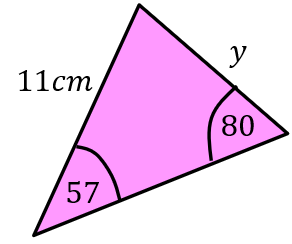 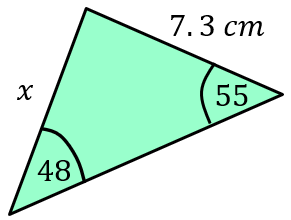 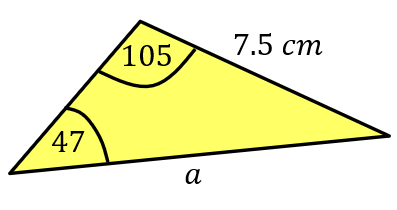 (c)			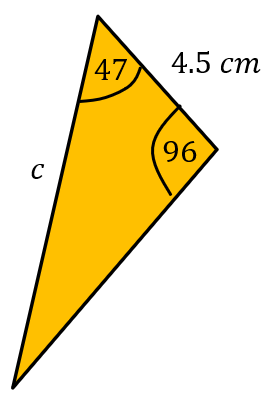 (d) 			(e)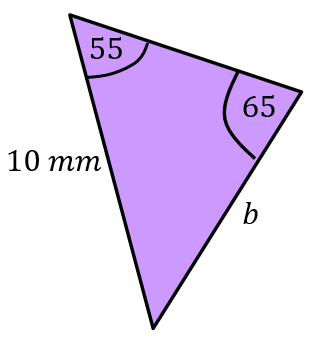 Find the missing angle.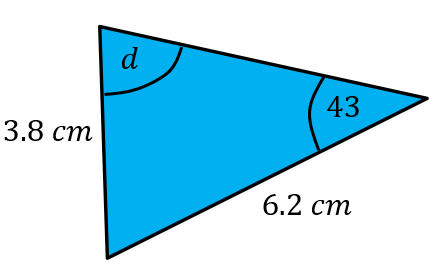 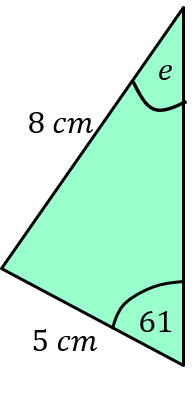  (a)			(b) 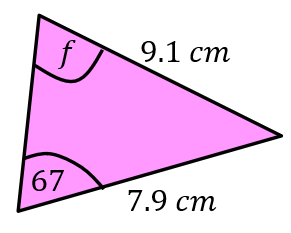 (c) 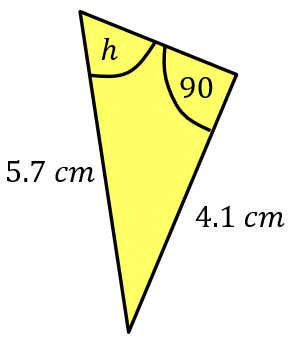 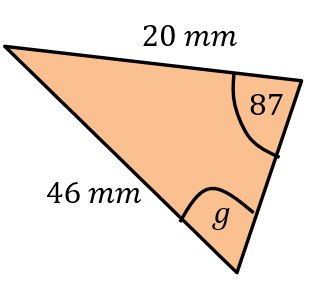 (d)			     (e) Sine Rule Find the missing length.(a)			(b)(c)			(d) 			(e)Find the missing angle. (a)			(b) (c) (d)			     (e) 